В рамках празднования Дня сотрудников органов внутренних дел, ОМВД России по Усть-Катавскому городскому округу объявляет о наборе работ для следующих конкурсных мероприятий:1. Конкурс детского рисунка "Полицейский -звучит гордо!" (Возраст участников от 4 до 18 лет включительно).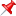 Рисунки могут быть подготовлены с использованием различных материалов для художественного творчества (цветные карандаши, акварель, гуашь и другие) на листе форматом А3.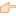 2. Литературный конкурс "Мы о службе - стихами..." Конкурсной комиссией будут рассматриваться литературные произведения, посвященные работе в органах внутренних дел, изложенные в виде поэтических или прозаических произведений: роман, повесть, рассказ, эссе, поэма, стихотворение, сочинение и др.КОНКУРСНЫЕ РАБОТЫ ПРИНИМАЮТСЯ ДО 22 ОКТЯБРЯ 2021Г.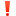 Прислать работу в электронном виде можно на электронную почту omvd_ust-katav@mail.ru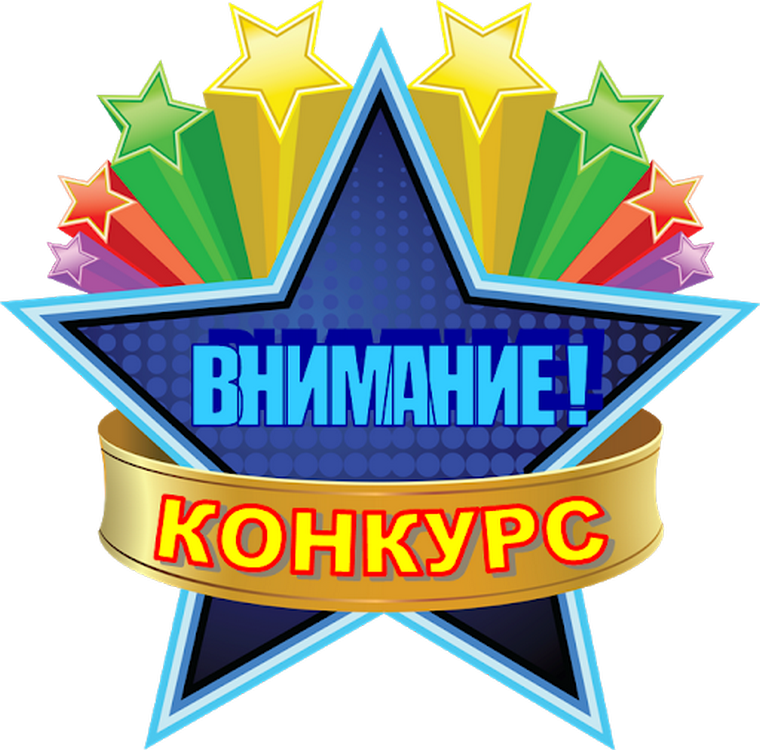 